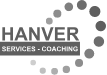 Beste Ouders,We organiseren vanaf nu onze leuke lessen om kinderen blind te leren typen op een AZERTY of QWERTY toetsenbord ONLINE! Deze cursus kan vanaf het 4de leerjaar worden gevolgd. Laat u verbazen door de vorderingen en resultaten die zoon of dochterlief via onze methode behaalt!Door middel van spelletjes, beelden, kleuren … leren ze in een mum van tijd hun vingers op de juiste plaats te zetten en kunnen ze typen terwijl ze alleen hun scherm volgen.Kortom; een motiverende en ontspannende methode om het blind typen vlot aan te leren! Het lespakket:3 lessen aan de hand van videofragmenten en Skype, waarop de methodiek wordt aangeleerdgerichte bijbehorende oefeningen die thuis via onze website gemaakt worden.  Een 20-tal minuten per dag is wel een mustelke dag een persoonlijke mail van de leerkracht met feedback over de oefeningenextra leuke typspelletjes, waarbij de leerling zijn of haar persoonlijk klassement kan opvolgen en kan proberen om hun topscore te verbrekeneen diploma op het einde van de cursus NIEUW! Interactief spel voor leerling en ouder(s)na de lessen, krijgt uw zoon/dochter nog een jaar wekelijkse opvolging door de leerkrachtde betalingsgegevens worden een week voor de start via mail doorgestuurdExtra voordelen ONLINE-trajectonze basis en ervaring als sterk fundamentopstart kan gelijk welk tijdstip en dag!7/7 - 12h/dag online begeleiding door een typjuf ! (skype, website, … ) eenvoudige opstartprocedure.mogelijkheid tot één-op-één sessies: leidt tot nog betere ondersteuning van de leerling! nauwere sociale interactieKostprijs: € 90,00 per leerling, voor de lessen, een jaar opvolging en één jaar toegang tot de website: www.hanver.beInschrijven kan je heel eenvoudig via Internet. Zo kan de administratie vlot verlopen.Hoe inschrijven?Ga naar www.hanver.be en klik daarna op de knop "inschrijven"Vul het formulier in.   Bij code van uw groep geef je de code "M7YMkk3" van de groep in. Indien er vragen zijn of problemen kan u ons steeds contacteren: 0473 82 33 51  of info@hanver.be